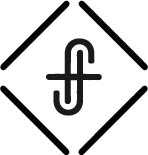 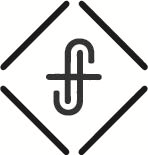 Then God said, “Let us make man in our image…”						Genesis 1:26 “‘I have made you a light for the Gentiles, that you may bring salvation to the ends of the earth.’”		Acts 13:47 “Go therefore and make disciples of all nations, baptizing them in the name of the Father and of the Son and of the Holy Spirit...“				Matthew 28:19We have been created, designed, and charged to tell the world about Jesus Christ.What if, over the next year, one person came to faith in Jesus Christ because you were light to them?The impact would change that person for eternity, it would change their spouse, their kids, their work place. It might be a change that impacts generations.For you telling the world, even your neighbor, about Jesus Christ might seem to be the hardest thing for you to do.Not enough time/energy – Scarcity Mindset. Truth is that we have everything we already need.Instead, seek His kingdom, and these things will be added to you.						Matthew 12:31I am not enough – it is all on me. Truth is that God is already at work.	For God so loved the world,[a] that he gave his only Son, that whoever believes in him should not perish but have eternal life.						John 3:16It begins with prayer.Pray that you would see your neighbors like God sees them.For now we see in a mirror dimly, but then face to face. Now I know in part; then I shall know fully, even as I have been fully known.					1 Corinthians 13:12“You have never talked to a mere mortal” C.S. LewisThe fact is, everyone we meet is much more than they seem.If we loved people the way God loves them, there is nothing we would not do for them.Seeing people as God sees them unlocks thankfulness for them.I do not cease to give thanks for you, remembering you in my prayers…						Ephesians 1:16Pray for your neighbors by name …First of all, then, I urge that supplications, prayers, intercessions, and thanksgivings be made for all people						1 Timothy 2:1…that they would experience God’s kindness“ God's kindness is meant to lead you to repentance”						Romans 2:4What are they facing today? What fears or pain is driving them? What are their goals and ambitions? What crisis is overwhelming them? What kindness are they facing?… that God would show you the perfect timing	which is the testimony given at the proper time. 					1 Timothy 2:6b… that they would know the truth.who desires all people to be saved and to come to the knowledge of the truth. 						1 Timothy 2:4Pray again and again and again …	… Pray without ceasing …						1 Thessalonians 5:17Moreover, as for me, far be it from me that I should sin against the Lord by ceasing to pray for you, and I will instruct you in the good and the right way.					1 Samuel 12:23When we pray …You grow closer to God.Prayer for others, leads to opportunities to care, which opens a way to share.We want to give you a tool to use so you can pray for your neighbors by name:www.blesseveryhome.comBe a light to 5 neighbors.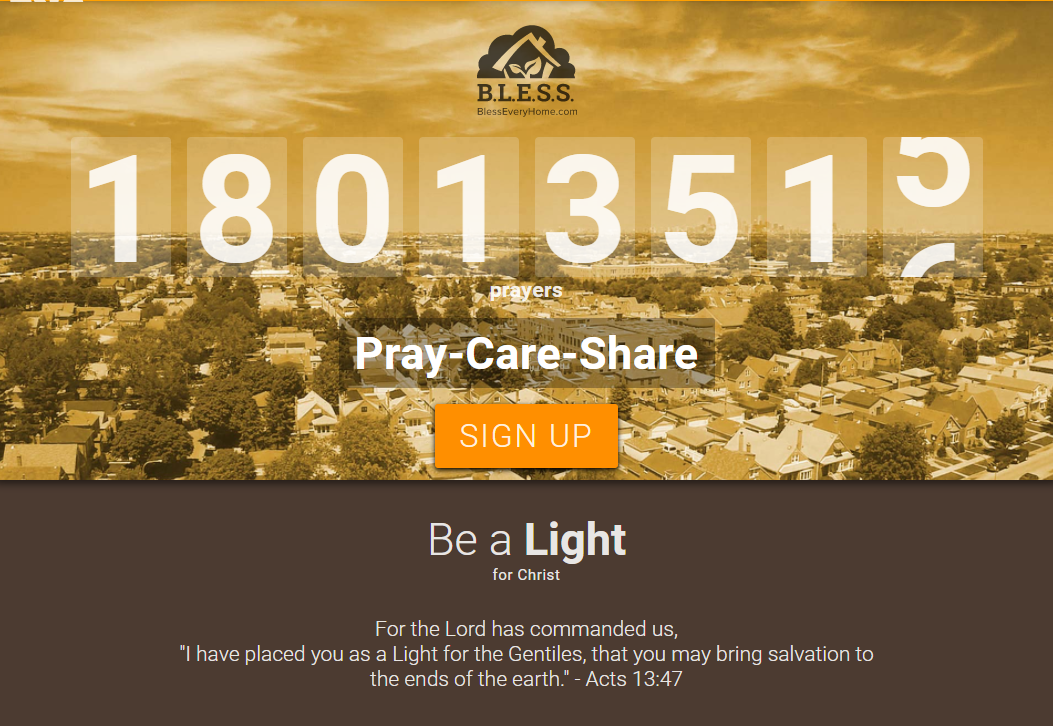 